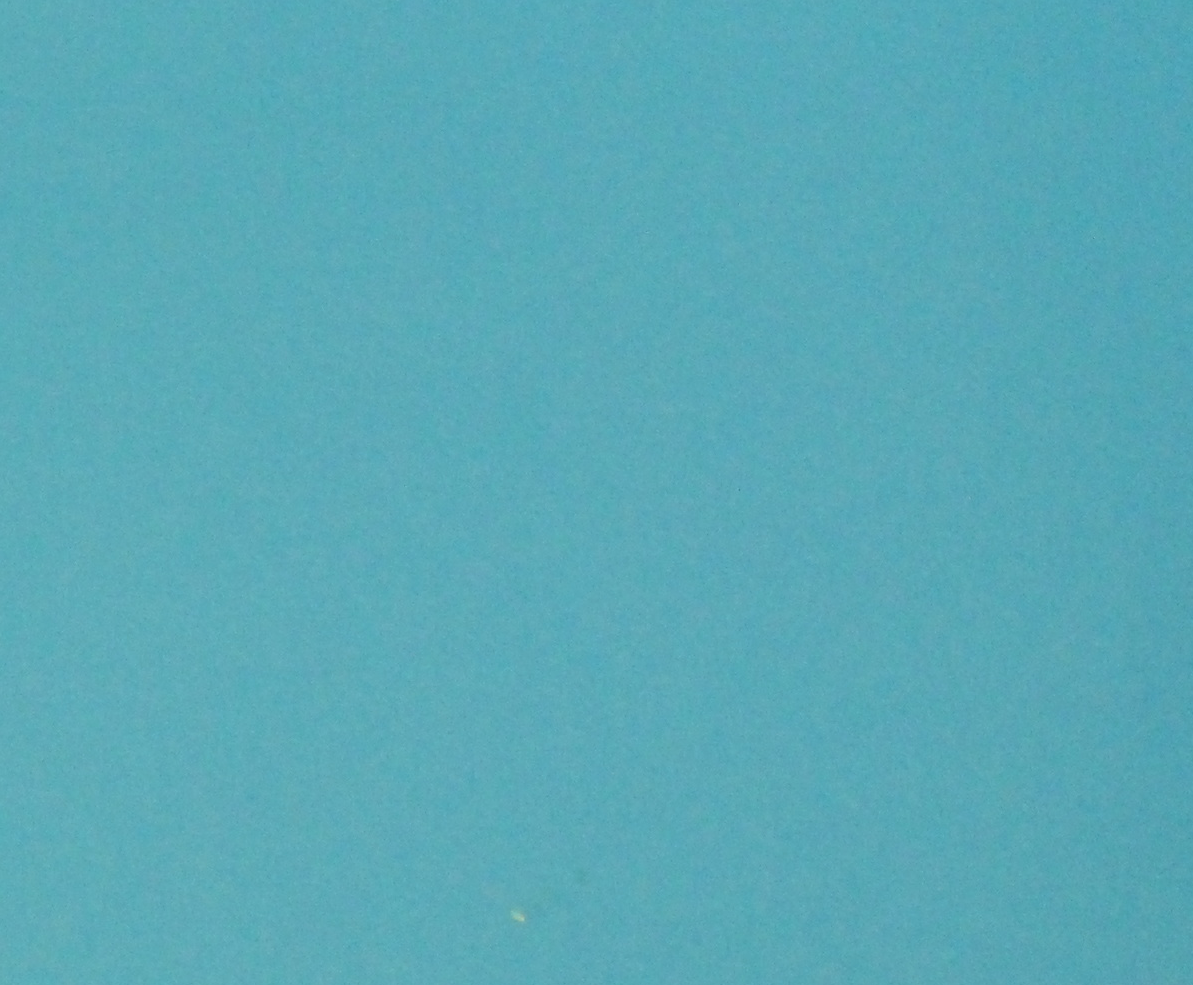 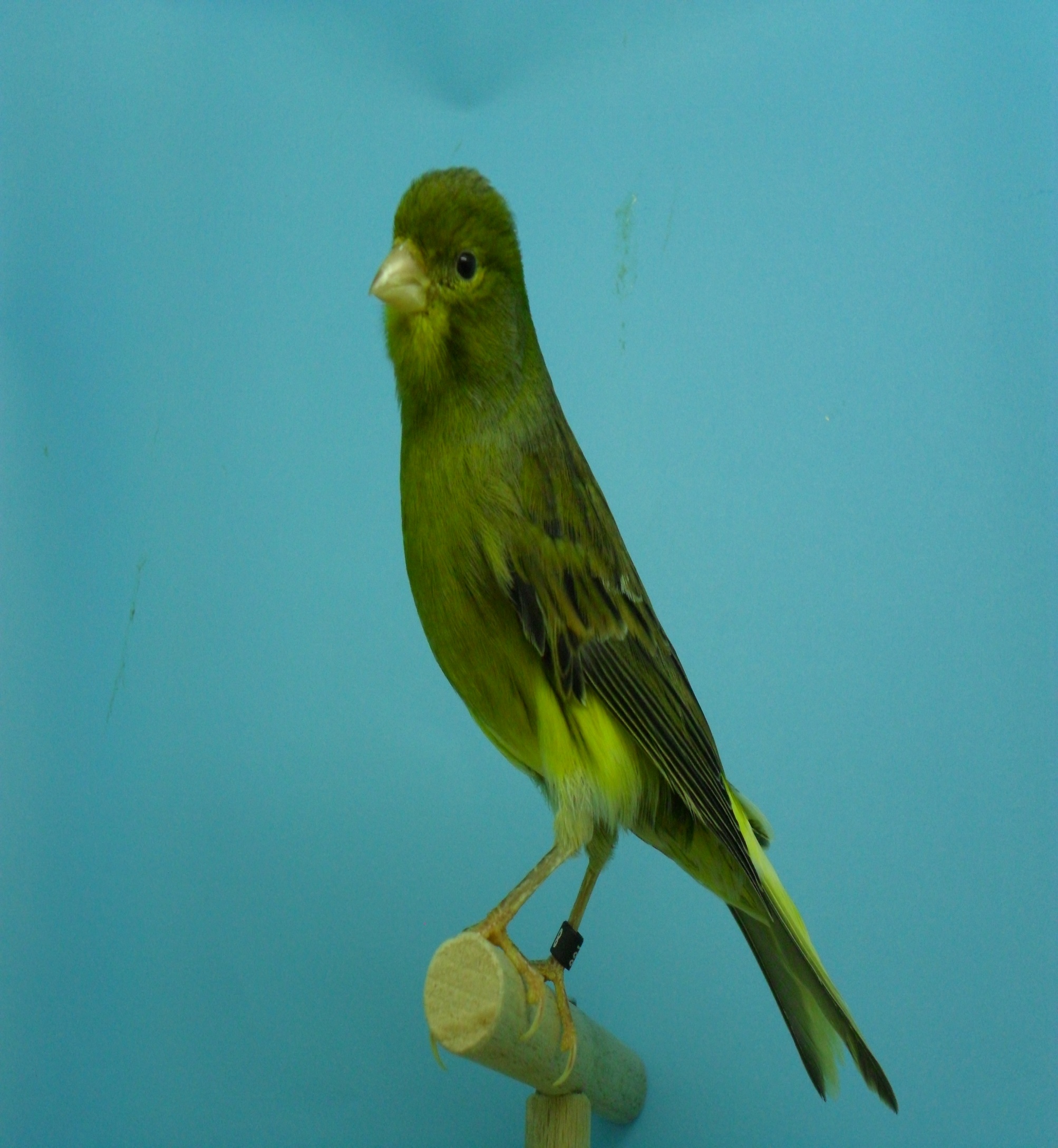 AVIARIOBURGOS         CRIA 2015             C.N.  5A-18                   